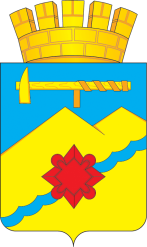 АДМИНИСТРАЦИЯ МУНИЦИПАЛЬНОГО ОБРАЗОВАНИЯГОРОД МЕДНОГОРСК ОРЕНБУРГСКОЙ ОБЛАСТИПОСТАНОВЛЕНИЕ__________________________________________________________________О внесении изменений в постановление администрации муниципального образования город Медногорск от 01.06.2011 №734-па «О городской межведомственной комиссии по противодействию злоупотреблению наркотическими средствами и их незаконному обороту» Руководствуясь статьями 43,48 Устава муниципального образования город Медногорск Оренбургской области:	1. Внести в постановление администрации города от 01.06.2011 № 734 «О городской межведомственной комиссии по противодействию злоупотреблению  наркотическими средствами и их незаконному обороту» (в редакции постановления от 27.10.2015 № 1372-па) следующие изменения:                                                                                                                                                                                                                                                                                                                                                                                                             1.1. Приложение к постановлению читать в новой редакции, согласно приложению к данному постановлению.        1.2. Постановление администрации города  от 27.10.2015 № 1372-па «О внесении изменений в постановление администрации муниципального образования город Медногорск от 01.06.2011 №734 «О городской межведомственной комиссии по противодействию злоупотреблению наркотическими средствами и их незаконному обороту» считать утратившим силу.2. Контроль за исполнением настоящего постановления возложить на заместителя главы муниципального образования - руководителя аппарата администрации города Сердюка И.М. 3. Постановление вступает в силу со дня его подписания.Глава города                                                                                    Д.В. СадовенкоСоставГородской межведомственной комиссии по противодействию злоупотреблению наркотическими средствами и их незаконному обороту07.02.2017№ 184-паПриложение к постановлению администрации города от 07.02.2017 № 184-паСадовенко Дмитрий Владимирович- председатель комиссии, глава города;Карев СергейАнатольевич- заместитель председателя комиссии, Врио начальника отдела полиции (дислокация город Медногорск) МО МВД России «Кувандыкский» (по согласованию);		Степанова Ольга Владимировна		- секретарь комиссии, делопроизводитель МБУ «Центр обслуживания муниципальных образовательных учреждений» (по согласованию);Члены комиссии: Члены комиссии: Берг Александр Григорьевич- старший оперуполномоченный группы по контролю за оборотом наркотиков отдела полиции (дислокация город Медногорск) МО МВД России «Кувандыкский» (по согласованию);Васильев Дмитрий Николаевич- начальник отделения Управления ФСБ России по Оренбургской области в г. Медногорске (по согласованию);Воробьев Олег 	Геннадьевич- председатель Комитета по физической культу ре, спорту, туризму и молодежной политике администрации города;Григорьев Петр Николаевич- заместитель генерального директора по безопасности ОАО «Уралэлектро» (по согласованию);Демитриева ЮлияВладимировна- заместитель главы муниципального образования по социальным вопросам;Конышев Роман Васильевич- заместитель генерального директора по  безопасности и режиму ООО «ММСК» (по согласованию); Малюта Максим	Валентинович	- настоятель Храма Святителя Николая Чудотворца в г. Медногорске (м-н.Южный) (по согласованию);Мындря ЕкатеринаВикторовна- начальник отдела – ответственный секретарьКДН и ЗП администрации города;Норцева ОльгаНиколаевна- начальник отдела образования города;Пелипенко АндрейВикторович- настоятель Храма Святителя Николая Чудотвор- ца в г. Медногорске (п. Заречный) (по согласованию);Перегудов Алексей Владимирович- главный врач ГБУЗ «ГБ» г. Медногорска (по согласованию);Сарана СветланаВикторовна- заместитель директора по воспитательной работе ГАПОУ  МИК (по согласованию);Сердюк Игорь	Михайлович- заместитель главы муниципального образования - руководитель аппарата администрации города;Сливкова Татьяна Александровна- начальник военно-учетного стола администрации города;Хасанов Хасан	Мингалимович	- имам-хатыб города Медногорска (по согласованию);	Шичкова СветланаЮрьевна	- заведующая по учебно-воспитательной работе ГАПОУ «Орский медицинский колледж»  филиал г.Медногорск (по согласованию).